КАРАР                                                                                 РЕШЕНИЕО внесении изменений в решение Совета сельского поселения Зириклинский сельсовет муниципального района Шаранский район Республики Башкортостан муниципального района Шаранский район от 11.03. 2011 года № 402 «Об утверждении порядка управления многоквартирными домами, все помещения в которых находятся в муниципальной собственности сельского поселения Зириклинский сельсовет»Совет сельского поселения Зириклинский сельсовет муниципального района Шаранский район решил: в п.1 Порядка управления многоквартирными домами, все помещения в которых находятся в муниципальной собственности сельского поселения Зириклинский сельсовет муниципального района Шаранский район Республики Башкортостан (далее – Порядок) предложение «ООО «Гарант» или путем создания ТСЖ» исключить и изложить в следующей редакции: «Управление многоквартирными домами, все помещения в которых находятся в муниципальной собственности сельского поселения Зириклинский сельсовет, осуществляется путем заключения договора управления данным домом с управляющей организацией, выбираемой по результатам открытого конкурса или, если такой конкурс в соответствии с законодательством признан несостоявшимся, без проведения такого конкурса.Глава сельского поселенияЗириклинский     сельсовет                                                                         Р.С.Игдеевс. Зириклы 22.07.2011г.     № 48   Башкортостан РеспубликаһыШаран районымуниципаль районыЕрекле ауыл Советыауыл биләмәһеЕрекле ауылы, тел.(34769) 2-54-46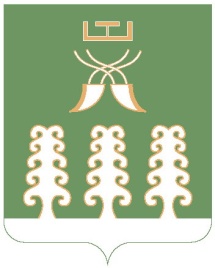 Республика БашкортостанМуниципальный районШаранский районСовет сельского поселенияЗириклинский сельсоветс. Зириклы, тел.(34769) 2-54-46